1. Краткий инвестиционный меморандумАптечный бизнес является одним из самых стабильных и перспективных. Потребность в лекарственных препаратах не только не уменьшается, а наоборот, увеличивается с каждым годом. В данном бизнес-плане мы рассмотрим открытие аптеки в торговом центре. Для удачного старта необходимо правильно провести организационные мероприятия и разработать грамотную стратегию развития.Данный вид бизнеса подразумевает высокие инвестиционные вложения, однако он также имеет высокую рентабельность.Цель проекта: открытие и максимизация прибыли аптеки.Основные факторы успеха аптеки:высокая наценка на лекарственные средства;стабильный высокий спрос;большой ассортимент;доступное местоположение;высокий средний чек;высокое качество обслуживания.Сумма первоначальных инвестиций составляет 1 010 000 рублей*.Точка безубыточности достигается на третий месяц работы.Срок окупаемости составляет 20-22 месяца.Средняя ежемесячная прибыль первых двух лет реализации проекта 73 800 руб.*Без учёта вложений в закупку товара. Их величина указана в таблице «Ежемесячные затраты» в разделе «Финансовый план».2. Описание бизнеса, продукта или услугиАптеки всегда были выгодным бизнесом, а в наше время стали еще более актуальным и прибыльным делом.Сфера деятельности организации — продажа фармацевтических и парафармацевтических препаратов.Месторасположение аптеки — крупный торговый центр, с высоким трафиком людей. Торговые центры характеризуются высокими инвестиционными затратами, но в тоже время высоким товарооборотом, отсутствием конкуренции, быстрым выходом на точку безубыточности, высокой рентабельностью.Это происходит в результате того, что в торговые центры люди приходят с деньгами, уже готовые к покупкам, и поэтому в этих точках большая доля спонтанных покупок. Особым успехом здесь пользуется парафармацевтика, лечебная косметика.Ряд законов устанавливает четкие функциональные обязанности каждого учреждения, которое реализует лекарственные средства.К основным функция аптеки можно отнести следующие:Продажа людям и заведениям здравоохранения лекарственных и гомеопатических средств. Продажа возможна как по рецепту лечащего врача, так и без него.Продажа средств личной гигиены, медицинских изделий, различных аппаратов. Также аптеки могут продавать лекарственное сырье, изготовленное на растительной основе.Расфасовка лекарств и растительных препаратов с целью дальнейшей продажи.Продажа лекарственных средств и препаратов категориям людей, которые имеют льготы в соответствии с внутренним законодательством страны.Консультация и информирование людей относительно приема препаратов, их хранения, их эффекта и влияния на организм человека.Оказание первой медицинской помощи, если это понадобится в экстренном случае.3. Описание рынка сбытаСогласно данным Росстата, за последние 10 лет средний годовой темп роста индекса физического объема розничной продажи фармацевтических, медицинских и ортопедических товаров составляет 8,3%. Данный индекс характеризует совокупное изменение товарной массы в текущем периоде по сравнению с предыдущим (базисным) периодом и показывает, как изменился оборот в результате изменения только его физического объема при исключении влияния изменения цен. Динамика данного показателя представлена в таблице.Индексы физического объема розничной продажи фармацевтических, медицинских и ортопедических товаров за 2006-2015 гг., %Данные показатели говорят о росте фармацевтической сферы за последние 10 лет. Хотя в 2015 году наблюдается небольшой спад в связи с резким удорожанием импортных лекарственных средств, это не делает данную сферу менее перспективной. Для наиболее удачного вхождения на данный рынок необходимо понять свою целевую аудиторию, а также разработать наиболее эффективные способы продвижения продукции.Целевая аудиторияНаиболее перспективный сегмент для аптек — это женщины, как работающие, так и домохозяйки, в возрасте от 30 до 45 лет, преимущественно имеющие детей. Они ценят свое время, тратят деньги с умом, любят радовать своих близких, отвечают за здоровье и благополучие своей семьи и детей.Они хотят видеть в аптеке не только медикаменты, но и товары для красоты и здоровья, детское питание. Здесь главным является удобство выбора, быстрота обслуживания, уют, доброжелательная атмосфера.4. Продажи и маркетингЗа несколько недель до открытия аптеки стоит начать заниматься рекламой.Способы привлечение новых клиентов:реклама в социальных сетях;реклама в местных средствах массовой информации, транспортная реклама;раздача промо-листовок.В разработке рекламной кампании важно учитывать следующие основные нюансы:Уделить внимание брендингу. Очень важно подобрать яркий, запоминающийся бренд. Важно, чтобы потребитель был привязан именно к названию, обстановке, а не к адресу магазина и работающему в нем персоналу. К тому же, именно бренд помогает вызвать доверие покупателя, развить в нем лояльность к магазину.Реклама в интернете (реклама в социальных сетях).Система лояльности. Предложите всем новым покупателям скидочную карту, либо же карту, на которой они могут накапливать бонусные балы. Это позволит привлечь новых клиентов, и удержать старых. Люди всегда рады, если им предоставляют скидку, пускай это будет и 2-3%.Ценовая политика. Всегда отслеживайте цены у конкурентов. Вы должны держать их на уровне, или в пределах ±3-5% на дорогие товары, и ±10% на товары средней и низкой ценовой категории.При открытии необходимо разместить в зале препараты, которые активно продвигаются дистрибьютором или производителем и имеют на данный момент мощную рекламную кампанию в СМИ.Сделать открытую выкладку товаров, что повышает продажи на 20-30%.5. План производстваОсновная цель проекта — открытия аптеки и максимизация её прибыли.1 этапОбзор рынка недвижимости для подбора оптимального помещения.Особенности поиска местаДля открытия аптеки рассматриваем крупные торговые центры.Здесь имеет большое значение популярность торгового центра. Наличие хорошего «якоря» в виде торгового гипермаркета.Второй момент, это локация торговой точки в самом центре. Аптека должна быть привязана к продуктовому магазину, располагаться на входе в гипермаркет или где-нибудь рядом.Требования к помещению магазина:Площадь помещения для аптеки должна быть не менее 12 квадратных метров.Обязательно в помещении должно быть хорошее освещение, кондиционирование, система вентиляции.2 этапОформление юридического лица.Организовывая собственную аптеку, особое внимание необходимо уделить организационно-правовым вопросам. Очень важно владеть всей необходимой информацией и работать по закону, чтобы избежать различных штрафов.Организационно-правовая форма — ИП или ООО.Предпринимателю выгоднее выбрать УСН «Доходы минус расходы» 15%.Аптечная деятельность требует обязательного лицензирования. Это самая трудная и длительная часть. На получение всех уведомлений, разрешений и лицензии может уйти примерно два месяца, а у неопытного и до полугода.Получение лицензии предполагает:требования к реконструкции, оборудованию и оснащению (водоснабжение, водоотведение, вентиляция, зоны доступа, холодильники, шкафы и т.д.);соответствующее документационное оформление, в том числе требования к договорам аренды (субаренды);требования к специалистам: провизорам и фармацевтам (их стаж работы не может быть менее 3-х лет);если форма собственности ИП, то индивидуальный предприниматель должен быть дипломированным фармацевтом, иначе нужно регистрировать предприятие, как акционерное общество.Необходимо получить разрешение СЭС на ведение данного вида деятельности. Как правило, заключение СЭС выдается на определенное помещение и на четко указанный период времени. Если вы решите поменять расположение вашей аптеки, то нужно заново получать заключение санитарно-эпидемиологической службы.Нужно заключить договора с организациями, которые будут заниматься уборкой и дезинфекцией помещения, а также вывозом твердых бытовых отходов.Необходимо разработать документацию, которая будет регулировать внутреннюю работу аптеки (регламент, режим работы, трудовые договора и т.д.)3 этапПодбор персонала;Поиск поставщиков;Рекламная кампания;Ремонт помещения;Закупка необходимой мебели;Установка техники;Торжественное открытие;Рекламная кампания по плану годовых акций;Текущая работа аптеки.6. Организационная структураШтатное расписание:директор — 1,продавец/фармацевт — 2,Общее количество персонала — 3 человека.Любой бизнес, чем бы вы ни занимались, основывается на грамотных и квалифицированных кадрах. Если вы собираетесь открывать аптеку, то к подбору персонала следует отнестись с особым вниманием.Требования ко всем кандидатам:активная жизненная позиция;высокие коммуникативные умения;доброжелательность;честность;дисциплинированность;ответственность.Изготовлением и продажей различных медикаментов могут заниматься лишь специалисты с должным медицинским образованием. Как правило, в аптеках работают фармацевты, получившие образование в колледжах и институтах.Сотрудники аптеки должны хорошо знать ассортимент лекарств, свободно ориентироваться в нем и быть способными дать квалифицированный совет. Руководству компании необходимо повышать заинтересованность кадров в работе, гарантируя им карьерный рост. У сотрудников аптеки не будет никаких ограничений при продвижении по службе, кроме достижений в работе и степени компетентности. Важным аспектом является также спокойная и доброжелательная атмосфера в коллективе, обеспечивающая высокую производительность труда. При подборе персонала руководству компании нужно учитывать фактор психологической совместимости персонала. Кроме того, заинтересованность сотрудников должна стимулироваться постоянным ростом зарплаты, темпы которой будут составлять примерно 100% за три года.7. Финансовый планИнвестиционные затраты на открытие данного бизнеса составляют 1 010 000 руб.*Без учёта вложений в закупку товара. Их величина указана в таблице «Ежемесячные затраты».План продаж строится исходя из следующих данных. Среднее число покупателей 80-200 ч/день, средний чек 350-450 руб. Прогнозируется постепенное увеличение объёмов продаж в первые 2 года реализации проекта. Таким образом, рассматриваемый базовый сценарий является реалистичным, и проект обладает резервом увеличения объемов продаж в случае удачного вхождения на рынок.План продаж 1-ого года реализации проекта, руб.План продаж 2-ого года реализации проекта, руб.В ежемесячные затраты входят как постоянные так и переменные издержки (прямые расходы), зависящие от объемов продаж. Наценка на товар составляет 20-25%. Однако существует перечень жизненно важных лекарств, цена которых регулируется государством.В таблице представлены усредненные ежемесячные издержки.Финансовый результат за первые 2 года деятельности представлен в таблице. Средняя чистая прибыль за первые 2 года работы составляет 73 800 руб.При горизонте планирования 2 года можно выделить следующие экономические показатели:Срок окупаемости составляет 20 месяцев;Дисконтированный срок окупаемости — 22 месяцев;Чистый дисконтированный доход — 353 497 руб.;Индекс прибыльности — 1,35;Внутренняя норма рентабельности — 18%.8. Факторы рискаПеред открытием аптеки стоит учесть возможные риски, связанные с этой деятельностью.Колебания валютного курса, влияющие на стоимость импортных лекарств.Изменения законодательства, регулирующего продажу лекарств.Ограниченные наличные средства.Острая конкуренция.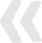 Аптечный бизнес — это сфера деятельности, которая находится под пристальным контролем государства.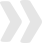 Ошибки, халатность, недопонимание, преднамеренный обман в работе предприятия могут привести к серьёзным, негативным последствиям для всех сторон. Таким образом, перед началом планирования, помимо изучения законодательства, желательны консультации со специалистами-фармацевтами, либо самостоятельное глубокое изучение темы.2006200720082009201020112012201320142015Фармацевтические, медицинские и ортопедические товары119,8120,9114,7105,0109,4104,9105,0103,7105,894,1Фонд заработной платыФонд заработной платыФонд заработной платыФонд заработной платыПерсоналЗарплата на 1 сотрудника(руб.)Количество сотрудниковЗарплата Итого(руб.)Директор30 000130 000Продавец/фармацевт25 000250 000Общий фонд ЗП380 000ЗАТРАТЫ НА ОРГАНИЗАЦИЮ БИЗНЕСА, руб.ЗАТРАТЫ НА ОРГАНИЗАЦИЮ БИЗНЕСА, руб.Аренда помещения100 000Ремонт помещения150 000Холодильное оборудование150 000Торговое оборудование180 000Кассовое оборудование30 000Компьютеры50 000Программное обеспечение30 000Лицензии150 000Рекламная кампания50 000Обучение персонала70 000Прочие расходы50 000Итого:1 010 000*Структура продажСтруктура продаж1 месяц2 месяц3 месяц4 месяц5 месяц6 месяцФармацевтические товарыСредний чек, руб.350350350350350350Фармацевтические товарыКоличество клиентов, шт.1 4001 5501 6001 6501 7001 725Фармацевтические товарыИтого, руб.490 000542 500560 000577 500595 000603 750Парафармацевтические товарыСредний чек, руб.400400400400400400Парафармацевтические товарыКоличество клиентов, шт.750850880910925944Парафармацевтические товарыИтого, руб.300 000340 000352 000364 000370 000377 600Итого, руб.:Итого, руб.:790 000790 000882 500912 000941 500965 000Структура продажСтруктура продаж7 месяц8 месяц9 месяц10 месяц11 месяц12 месяцФармацевтические товарыСредний чек, руб.350350350350350350Фармацевтические товарыКоличество клиентов, шт.1 7901 8151 9202 0252 1302 235Фармацевтические товарыИтого, руб.626 500635 250672 000708 750745 500782 250Парафармацевтические товарыСредний чек, руб.400400400400400400Парафармацевтические товарыКоличество клиентов, шт.9989509701 0001 0231 048Парафармацевтические товарыИтого, руб.399 200380 000388 000400 000409 333419 333Итого, руб.:Итого, руб.:981 3501 025 7001 015 2501 060 0001 108 7501 154 833Структура продажСтруктура продаж13 месяц14 месяц15 месяц16 месяц17 месяц18 месяцФармацевтические товарыСредний чек, руб.400400400400400400Фармацевтические товарыКоличество клиентов, шт.2 3402 4452 5502 6552 7602 865Фармацевтические товарыИтого, руб.936 000978 0001 020 0001 062 0001 104 0001 146 000Парафармацевтические товарыСредний чек, руб.450450450450450450Парафармацевтические товарыКоличество клиентов, шт.1 0731 0981 1231 1481 1731 198Парафармацевтические товарыИтого, руб.483 000494 250505 500516 750528 000539 250Итого, руб.:Итого, руб.:1 209 8001 419 0001 472 2501 525 5001 578 7501 632 000Структура продажСтруктура продаж19 месяц20 месяц21 месяц22 месяц23 месяц24 месяцФармацевтические товарыСредний чек, руб.400400400400400400Фармацевтические товарыКоличество клиентов, шт.2 9703 0753 1803 2853 3903 495Фармацевтические товарыИтого, руб.1 188 0001 230 0001 272 0001 314 0001 356 0001 398 000Парафармацевтические товарыСредний чек, руб.450450450450450450Парафармацевтические товарыКоличество клиентов, шт.1 2231 2481 2731 2981 3231 348Парафармацевтические товарыИтого, руб.550 500561 750573 000584 250595 500606 750Итого, руб.:Итого, руб.:1 685 2501 738 5001 791 7501 845 0001 898 2501 951 500ЕЖЕМЕСЯЧНЫЕ ЗАТРАТЫ, руб.ЕЖЕМЕСЯЧНЫЕ ЗАТРАТЫ, руб.Закупка товаров2 207 000Аренда торгового помещения50 000Зарплатадиректора30 000Зарплата продавца/фармацевта(2 человека)50 000Реклама10 000Бухгалтерия (удаленная)3 000Страховые взносы (30% ФОТ)24 000Итого2 374 0001 месяц2 месяц3 месяц4 месяц5 месяц6 месяцВыручка790 000882 500912 000941 500965 000981 350(-) Ежемесячные затраты809 276884 480908 463932 447951 553964 846(=) Валовый доход-19 276-1 9803 5379 05313 44716 504(-) Налоги УСН (доходы-расходы, 15%)-2 891-2975301 3582 0172 476(=) Чистая прибыль-16 385-1 6833 0067 69511 43014 029(=) Чистая прибыль нарастающим итогом-16 385-18 068-15 062-7 3674 06318 0927 месяц8 месяц9 месяц10 месяц11 месяц12 месяцВыручка1 025 7001 015 2501 060 0001 108 7501 154 8331 201 583(-) Ежемесячные затраты1 000 902992 4071 028 7891 068 4231 105 8891 143 897(=) Валовый доход24 79822 84331 21140 32748 94457 686(-) Налоги УСН (доходы-расходы, 15%)3 7203 4274 6826 0497 3428 653(=) Чистая прибыль21 07819 41726 53034 27841 60349 033(=) Чистая прибыль нарастающим итогом39 17058 58785 117119 395160 998210 03113 месяц14 месяц15 месяц16 месяц17 месяц18 месяцВыручка1 419 0001 472 2501 525 5001 578 7501 632 0001 685 250(-) Ежемесячные затраты1 320 6591 363 9511 407 2441 450 5371 493 8291 537 122(=) Валовый доход98 341108 299118 256128 213138 171148 128(-) Налоги УСН (доходы-расходы, 15%)14 75116 24517 73819 23220 72622 219(=) Чистая прибыль83 59092 054100 518108 981117 445125 909(=) Чистая прибыль нарастающим итогом293 621385 675486 193595 174712 619838 52819 месяц20 месяц21 месяц22 месяц23 месяц24 месяцВыручка1 738 5001 791 7501 845 0001 898 2501 951 5002 004 750(-) Ежемесячные затраты1 580 4151 623 7071 667 0001 710 2931 753 5851 796 878(=) Валовый доход158 085168 043178 000187 957197 915207 872(-) Налоги УСН (доходы-расходы, 15%)23 71325 20626 70028 19429 68731 181(=) Чистая прибыль134 373142 836151 300159 764168 227176 691(=) Чистая прибыль нарастающим итогом972 9011 115 7371 267 0371 426 8011 595 0281 771 719